LECTURE INDIVIDUELLEannée 2020MASTER 2  3-ème semestreDevoir 1 : Prenez connaissances de l’histoire de la création du roman de Musso « L’appel de l’ange » et après lisez ce roman à l’adresse http://www.gmusso-xoeditions.com/wp-content/uploads/2011/03/extrait-site-internet.pdf ou à l’adresse https://sites.google.com/site/livrepdfebook/l-appel-de-l-ange-telecharger-pdf-gratuit-livre-pdf-epub-kindle (Livre pdf ebook)Roman: L’appel de l’ange – Guillaume Musso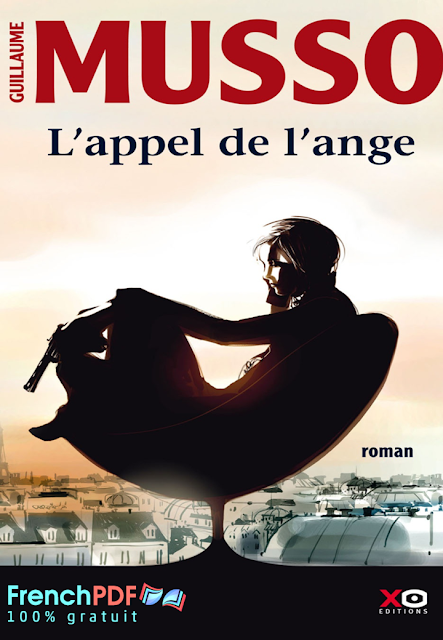 L’appel de l’ange est un roman de l’auteur français le plus lu dans le monde Guillaume Musso, publié en 2011 chez XO éditions.L’idée du roman est à l’origine d’un drôle de rencontre. A l’aéroport de Montréal, une jeune femme a glissé le téléphone de Musso dans son sac, par mégarde. Elle avait confondu son portable avec celui de Guillaume. C’est ici que l’histoire du roman commence.Résumé du roman L’appel de l’ange :A l’aéroport de JFK de New York, lors d’un léger conflit dans une salle d’embarquement bondée, Jonathan Lempereur et Madeline Green, qui ne s’étaient jamais rencontrés auparavant, repartent chacun avec le smartphone de l’autre. Mais, lorsqu’ils découvrent cette coïncidence, ils étaient séparés par 10 000 km.Madeline est une jeune anglaise, fleuriste à Montparnasse. Elle mène une vie rangée entre son petit ami, et sa boutique. Mais cette existence cache un passé douloureux. Madeline était l’une des meilleures enquêtrices de la police, et a abandonné ce métier suite à une enquête traumatisante qu’elle pensait enterrée définitivement, mais qui ressurgit dans sa vie à la suite de sa rencontre avec Jonathan. Il s’agit de l’affaire d’Alice Dixon.Alors que Jonathan Lempereur est un français d’une trentaine d’années, ancien chef cuisinier aux Etats-Unis. A la suite d’un divorce, il a perdu son restaurant et ne détient qu’un petit bistrot français dans le quartier italien de San Francisco, et vit en colocation avec son ami Marcus.Madeline et Jonathan décident de consulter les portables. Jonathan découvre qu’il que les était lié à Madeline par une fillette du nom d’Alice. Et Madeline découvre, à son tour, que Jonathan était au bord du gouffre à cause de son divorce survenu deux ans plus tôt.Chacun va mener une enquête de son côté et, de fil en aiguille, ils vont réussir à remettre de l’ordre dans leur vie. Et du coup, une histoire d’amour naitra entre eux.Comme toujours, Musso a publié un roman à couper le souffle. Nous vous conseillons de le lire. Il est en sur le lien suivant.L’appel de l’ange en images:https://cdn.frenchpdf.com/wp/2017/05/07090445/L27AppelDeL27AngeGuillaumeMussoPage7.png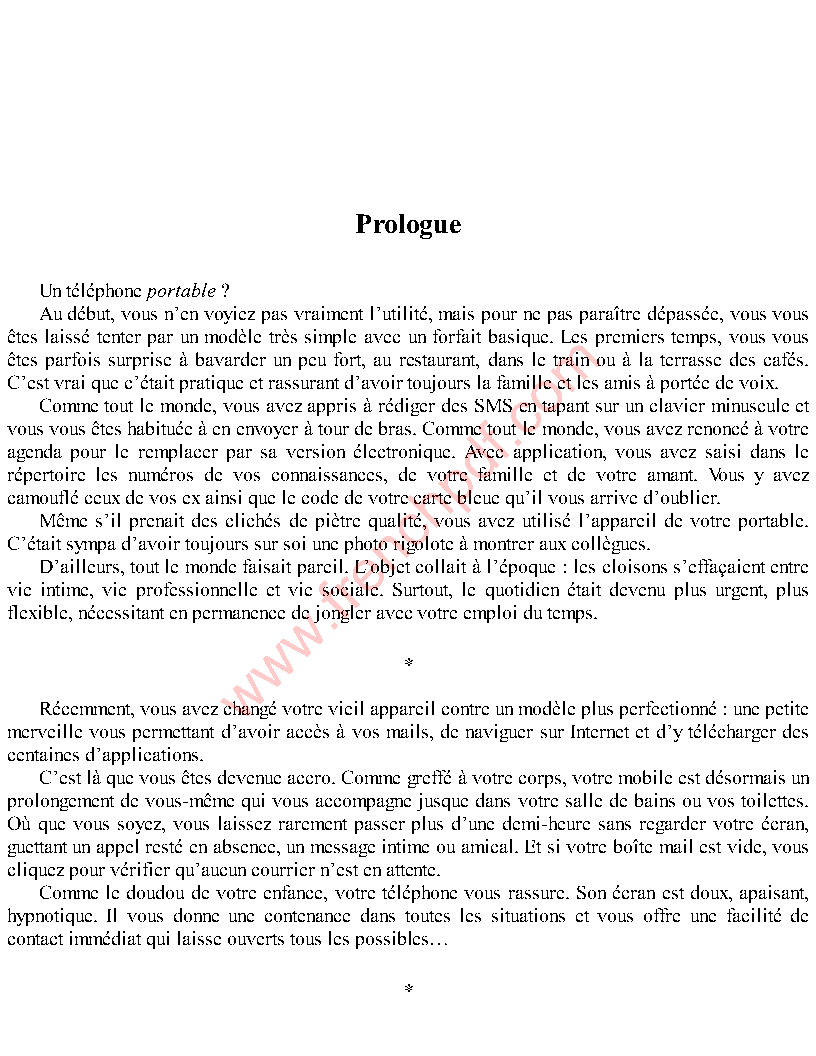 